                                                                ПРОЕКТ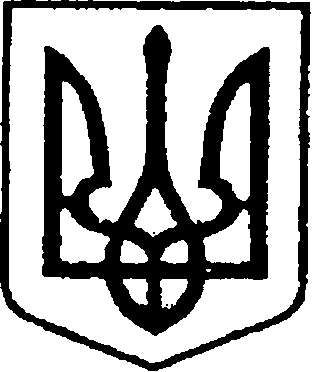 УКРАЇНА ЧЕРНІГІВСЬКА ОБЛАСТЬН І Ж И Н С Ь К А    М І С Ь К А    Р А Д АВ И К О Н А В Ч И Й    К О М І Т Е ТР І Ш Е Н Н ЯВід «___» липня 2021 р.	                            	м. Ніжин	                   №____ Про розміщення тимчасовихспоруд у м. Ніжині    	Відповідно до ст.ст. 30, 42, 52, 59, 73 Закону України «Про місцеве самоврядування в Україні», Законів України «Про благоустрій населених пунктів», «Про регулювання містобудівної діяльності», Постанови Кабінету Міністрів України від 15 червня 2006 р. № 833 «Про затвердження Порядку провадження торговельної діяльності та правил торговельного обслуговування на ринку споживчих товарів» Наказу Міністерства регіонального розвитку, будівництва та житлово-комунального господарства України від 21 жовтня 2011р. № 244 «Про затвердження Порядку розміщення тимчасових споруд для провадження підприємницької діяльності», «Порядку здійснення роздрібної торгівлі через дрібнороздрібну торговельну мережу шляхом використання автомагазинів, автокафе, авторозвозок, автоцистерн», затвердженого рішенням Ніжинської міської ради від 18.08.2015 року № 17-70/2015, зі змінами та доповненнями від 20-25.04.2016 року, 04.10.2017 року, 08.08.2018 року та 25.09.2019 року, 03.06.2021 року, розглянувши заяви фізичних осіб-підприємців, юридичних осіб та узгоджені із відповідними службами матеріали щодо розміщення тимчасових споруд (протоколи засідання комісії з погодження розміщення тимчасових споруд та засобів пересувної дрібно-роздрібної торговельної мережі на об’єктах благоустрою), виконавчий комітет Ніжинської міської ради вирішив:     1. Затвердити висновки (рекомендації) комісії викладені у протоколі засідання комісії з погодження розміщення тимчасових споруд та засобів пересувної дрібнороздрібної торговельної мережі на об’єктах благоустрою від         12.05.2021 року та паспорт прив’язки реєстраційний №10-29/8 щодо розміщення фізичній особі-підприємцю Діденчук Оксані Миколаївні  тимчасової споруди для провадження підприємницької діяльності (кіоск для торгівлі), загальною площею 21,0 кв.м. за адресою: м. Ніжин, вул. Об’їжджа,  біля буд. 117 терміном на 5 років.      1.2. Фізичній особі-підприємцю Діденчук Оксані Миколаївні у 3-денний термін з дня прийняття даного рішення укласти з уповноваженим органом – КП «Оренда комунального майна» договір щодо пайової участі в утриманні об’єкта благоустрою.      У разі не укладання договору щодо пайової участі в утриманні об’єкта благоустрою, п. 1 даного рішення втрачає чинність.     2. Затвердити висновки (рекомендації) комісії викладені у протоколі засідання комісії з погодження розміщення тимчасових споруд та засобів пересувної дрібнороздрібної торговельної мережі на об’єктах благоустрою від          05.07.2021 року та розірвати достроково з дати написання заяви (01.07.2021 року) за угодою сторін договір щодо пайової участі в утримання об’єкта благоустрою № 33 від 19.11.2018 року укладений з фізичною особою-підприємцем Ременніковим Михайлом Миколайовичем на розміщення тимчасової споруди для провадження підприємницької діяльності (кіоск по реалізації продовольчої групи товарів) загальною площею 6,6 кв.м. за адресою: м. Ніжин, вул. Московська, 54-Д, з влаштуванням зупинки громадського транспорту, у зв’язку з заявою ФОП Ременнікова М.М.     2.1. Фізичній особі-підприємцю Ременнікову Михайлу Миколайовичу у 3-денний термін з дня прийняття даного рішення підписати з уповноваженим органом – КП «Оренда комунального майна» додаткову угоду на розірвання договору щодо пайової участі в утриманні об’єкта благоустрою.      У разі невиконання пункту 2.1. рішення, пункт 2 даного рішення втрачає чинність.     3. Затвердити висновки (рекомендації) комісії викладені у протоколі засідання комісії з погодження розміщення тимчасових споруд та засобів пересувної дрібнороздрібної торговельної мережі на об’єктах благоустрою від          16.06.2021 року та розірвати достроково за угодою сторін договір щодо пайової участі в утримання об’єкта благоустрою № 19 від 14.02.2020 року укладений з фізичною особою-підприємцем Логіновою Аліною Анатоліївною на розміщення тимчасової споруди для провадження підприємницької діяльності (кіоск по реалізації продовольчої групи товарів) загальною площею 6,6 кв.м. за адресою: м. Ніжин, вул. Шевченка, біля зупинки «Синяківська», у зв’язку з заявою ФОП Логінової А.А.     3.1. Фізичній особі-підприємцю Логіновій Аліні Анатоліївні у 3-денний термін з дня прийняття даного рішення підписати з уповноваженим органом – КП «Оренда комунального майна» додаткову угоду на розірвання договору щодо пайової участі в утриманні об’єкта благоустрою.      У разі невиконання пункту 3.1. рішення, пункт 3 даного рішення втрачає чинність.     4. Затвердити висновки (рекомендації) комісії викладені у протоколі засідання комісії з погодження розміщення тимчасових споруд та засобів пересувної дрібнороздрібної торговельної мережі на об’єктах благоустрою від         05.07.2021 року та паспорт прив’язки реєстраційний №10-29/12 щодо розміщення фізичній особі-підприємцю Передньому Дмитру Івановичу тимчасової споруди для провадження підприємницької діяльності (кіоск для торгівлі) загальною площею 6,6 кв.м. за адресою: м. Ніжин, вул. Шевченка, біля зупинки «Синяківська» терміном на 3 роки.     4.1. Фізичній особі-підприємцю Передньому Дмитру Івановичу у 3-денний термін з дня прийняття даного рішення укласти з уповноваженим органом – КП «Оренда комунального майна» договір щодо пайової участі в утриманні об’єкта благоустрою. У разі не укладання договору щодо пайової участі в утриманні об’єкта благоустрою, п. 4 даного рішення втрачає чинність.5. Затвердити висновки (рекомендації) комісії викладені у протоколах засідання комісії з погодження розміщення тимчасових споруд та засобів пересувної дрібнороздрібної торговельної мережі на об’єктах благоустрою від 21.04.2021 року та 05.07.2021 року, а саме визнати переможцем конкурсу на об’єкт благоустрою – павільйон за адресою: м. Ніжин, вул. Московська, 78 (на території МРЕО), загальною площею 21,0 кв.м., фізичну особу-підприємця Черхавського Юрія Ярославовича, який запропонував найбільшу ціну за            1 кв.м. – 320,00 грн. (в т.ч. ПДВ), та затвердити паспорт прив’язки реєстраційний №10-29/13 щодо розміщення фізичній особі-підприємцю Черхавському Юрію Ярославовичу тимчасової споруди для провадження підприємницької діяльності (павільйон) загальною площею 21,0 кв.м. за адресою: м. Ніжин, вул. Московська, 78 (на території МРЕО), терміном на 5 років.      5.1. Фізичній особі-підприємцю Черхавському Юрію Ярославовичу у 3-денний термін з дня прийняття даного рішення укласти з уповноваженим органом – КП «Оренда комунального майна» договір щодо пайової участі в утриманні об’єкта благоустрою. У разі не укладання договору щодо пайової участі в утриманні об’єкта благоустрою, п. 5 даного рішення втрачає чинність.      6. Затвердити висновки (рекомендації) комісії викладені у протоколі засідання комісії з погодження розміщення тимчасових споруд та засобів пересувної дрібнороздрібної торговельної мережі на об’єктах благоустрою від         05.07.2021 року та паспорт прив’язки реєстраційний №10-29/14 щодо розміщення товариству з обмеженою відповідальністю «Міленіум-1»  тимчасової споруди для провадження підприємницької діяльності (кіоск для торгівлі), загальною площею 7,14 кв.м. за адресою: м. Ніжин, вул. Батюка,  біля готелю «Ніжин» терміном на 3 роки.      6.1. Товариству з обмеженою відповідальністю «Міленіум-1» у 3-денний термін з дня прийняття даного рішення укласти з уповноваженим органом – КП «Оренда комунального майна» договір щодо пайової участі в утриманні об’єкта благоустрою.      У разі не укладання договору щодо пайової участі в утриманні об’єкта благоустрою, п. 6 даного рішення втрачає чинність.     7. Затвердити висновки (рекомендації) комісії викладені у протоколі засідання комісії з погодження розміщення тимчасових споруд та засобів пересувної дрібнороздрібної торговельної мережі на об’єктах благоустрою від         05.07.2021 року та паспорт прив’язки реєстраційний №10-29/11 щодо розміщення фізичній особі-підприємцю Передньому Дмитру Івановичу тимчасової споруди для провадження підприємницької діяльності (павільйон для торгівлі) загальною площею 29,75 кв.м. за адресою: м. Ніжин, вул. Шевченка, біля буд. 126 терміном на 5 років.     7.1. Фізичній особі-підприємцю Передньому Дмитру Івановичу у 3-денний термін з дня прийняття даного рішення укласти з уповноваженим органом – КП «Оренда комунального майна» договір щодо пайової участі в утриманні об’єкта благоустрою. У разі не укладання договору щодо пайової участі в утриманні об’єкта благоустрою, п. 7 даного рішення втрачає чинність.     8. Затвердити висновки (рекомендації) комісії викладені у протоколі засідання комісії з погодження розміщення тимчасових споруд та засобів пересувної дрібнороздрібної торговельної мережі на об’єктах благоустрою від         05.07.2021 року та схему розміщення від 02.07.2021 року, щодо розміщення фізичній особі-підприємцю Марченку Владиславу Миколайовичу тимчасової споруди для провадження підприємницької діяльності (літнього майданчика) загальною площею 34,3 кв.м. за адресою: м. Ніжин, вул. Богушевича, 10 біля кав’ярні,  терміном 31 жовтня 2021 року з встановлення коефіцієнту цільового використання об’єкту благоустрою на рівні 0,25.     8.1. Фізичній особі-підприємцю Марченку Владиславу Миколайовичу у 3-денний термін з дня прийняття даного рішення укласти з уповноваженим органом – КП «Оренда комунального майна» договір щодо пайової участі в утриманні об’єкта благоустрою. У разі не укладання договору щодо пайової участі в утриманні об’єкта благоустрою, п. 8 даного рішення втрачає чинність.     9. Комунальному підприємству «Оренда комунального майна» здійснювати контроль за дотриманням заявником  вимог «Порядку здійснення роздрібної торгівлі через дрібнороздрібну торговельну мережу шляхом використання автомагазинів, автокафе, авторозвозок, автоцистерн».     10. Директору КП «Оренда комунального майна» Шумейко О.М. забезпечити оприлюднення даного рішення на сайті Ніжинської міської ради протягом п’яти робочих днів з дня його прийняття.     11. Контроль за виконанням рішення покласти на першого заступника міського голови з питань діяльності виконавчих органів ради Вовченка Ф.І.Міський голова                                                                  Олександр КОДОЛАВізують:Директор КП «Оренда комунального майна»                            Оксана ШУМЕЙКОПерший заступника міського голови з питань діяльності виконавчих органів ради                                                                              Федір ВОВЧЕНКОНачальник відділу юридично-кадровогозабезпечення апарату виконавчого комітету міської ради                                                              В`ячеслав ЛЕГАКеруючий справами виконавчого комітетуНіжинської міської ради                                                         Валерій САЛОГУБ